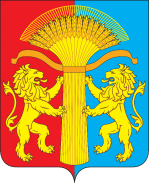 АДМИНИСТРАЦИЯ КАНСКОГО РАЙОНА КРАСНОЯРСКОГО КРАЯПОСТАНОВЛЕНИЕ06.12.2022                     г. Канск		                         № 652-пгО приостановлении вывода источника тепловой энергии из эксплуатацииРассмотрев уведомление ООО «Теплосервис» (с. Филимоново Канского района) № 205 от 11.11.2022, о выводе с 12.07.2023 источника тепловой энергии (котельной) из эксплуатации в случае, если такой вывод не обоснован в схеме теплоснабжения, руководствуясь: Постановлением Правительства РФ от 06.09.2012 года № 889 «О выводе в ремонт и из эксплуатации источников тепловой энергии и тепловых сетей»; пунктом 4 части 1 статьи 14 Федерального закона от 06.10.2003 года №131 «Об общих принципах организации местного самоуправления в Российской Федерации»; пунктом 6 статьи 6 Федерального Закона №190 «О теплоснабжении»; Законом Красноярского края от 15.10.2015 N 9-3724 "О закреплении вопросов местного значения за сельскими поселениями Красноярского края"; Соглашением о передаче части полномочий заключенного между Филимоновским сельсоветом и Муниципальным образованием Канский район; ст. 38, 40 Устава Канского района Красноярского края, ПОСТАНОВЛЯЮ:1. Обществу с ограниченной ответственностью «Теплосервис» (ОГРН 1162468105337) приостановить на три года вывод из эксплуатации источника тепловой энергии, расположенного по адресу: Красноярский край, Канский район, с. Филимоново, ул. Трактовая, д. 30, строение 17, в связи с наличием угрозы возникновения дефицита тепловой энергии для потребителей тепловой энергии, теплопотребляющие установки которых подключены к указанному источнику тепловой энергии.2. Направить обществу с ограниченной ответственностью «Теплосервис» уведомление о приостановлении вывода из эксплуатации источника тепловой энергии в семидневный срок с даты издания постановления.3. МКУ «Управление строительства, жилищно-коммунального хозяйства и охраны окружающей среды администрации Канского района»:с учетом положений пункта 18 Правил вывода в ремонт и из эксплуатации источников тепловой энергии и тепловых сетей, утвержденных постановлением Правительства Российской Федерации от 06.09.2012 № 889, в срок до 01.04.2023 разработать и внести на согласование план мероприятий, направленный на предотвращение возникновения дефицита тепловой энергии и обеспечивающий надежность теплоснабжения потребителей тепловой энергии, теплопотребляющие установки которых подключены к источнику тепловой энергии;до утверждения (актуализации) схемы теплоснабжения включить согласованные мероприятия, в схему теплоснабжения с. Филимоново, Филимоновского сельсовета (Канского района).4. Контроль по исполнению постановления оставляю за собой.5. Настоящее постановление вступает в силу со дня его подписания.6. Настоящее постановление подлежит опубликованию в официальном печатном издании «Вести Канского района» и размещению на официальном сайте муниципального образования Канский район в информационно-телекоммуникационной сети «Интернет»Глава Канского района                                                                    А.А. Заруцкий